10-ES SZÁMÚ ÁLTALÁNOS ISKOLA SZATMÁRNÉMETII.B osztályTANÍTÓNŐ: BARANYAI ZSUZSAA ZSIRÁF NYAKAAnyanyelv és kommunikáció Karikázd be a kétjegyű mássalhangzókat!Írd a négyzetbe hányat találtál!Húzd alá a szövegben   Jean-Baptiste Antoine de Lamarc megmosolyogtató elméletét!Fejtsd meg a szórejtvényeket.…………………….                                      ……………………………….            ………………………….                   ……………Vizuális nevelésEgy tudományos film megtekintése után megbeszéljük a zsiráf testfelépítését.Rajzot készítünk a zsiráf   nyakáról,, fejéről,.  Ezt követi a hattér diszítése különböző vonalfajtákkal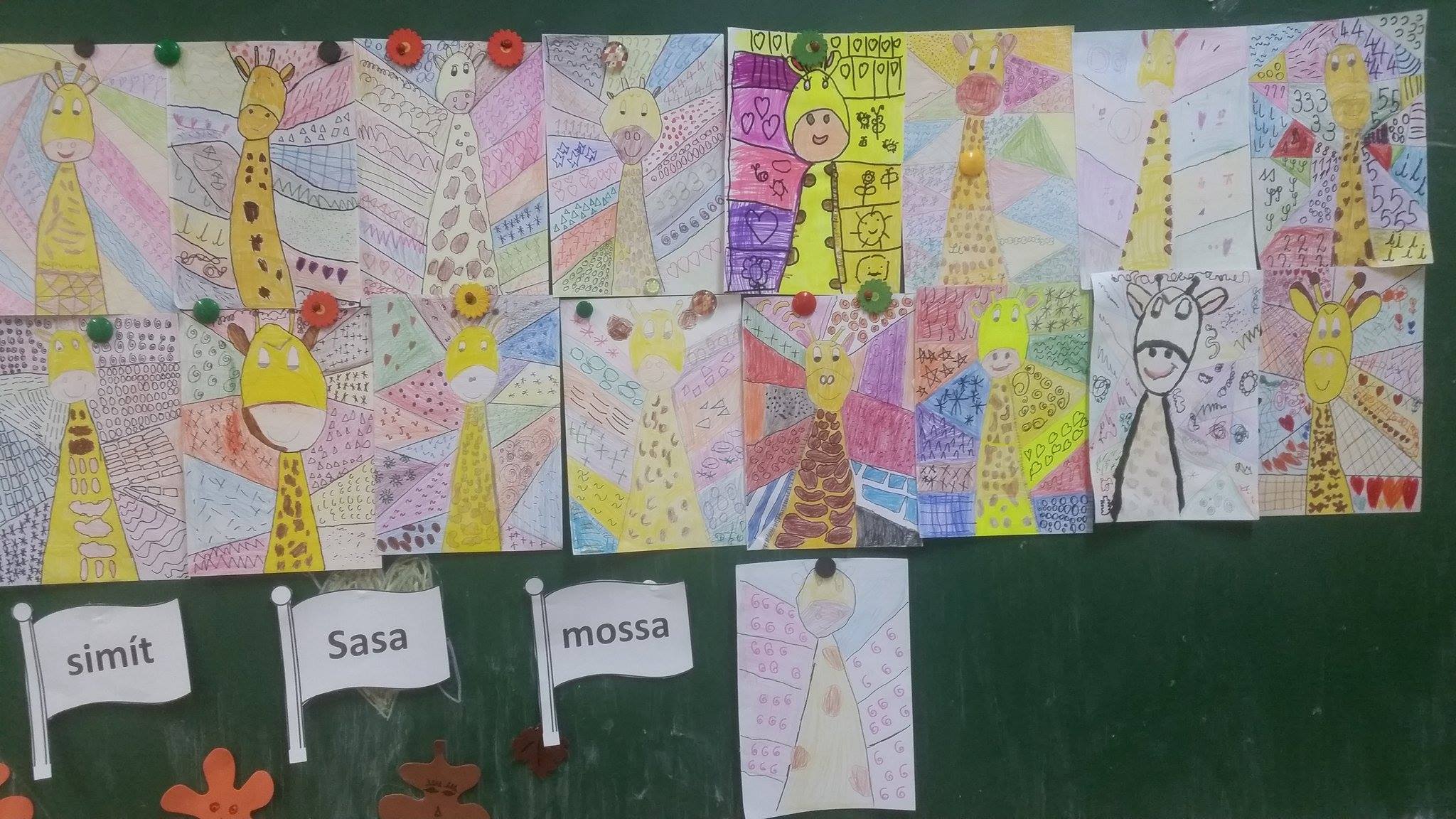 